                                  Отчет                                                                                                            об исполнении муниципального задания №   19                                                              на 2019 год (на 2019 год и на плановый период 2020 и 2021 годов) (1)                    от " 30"  августа 2019 г.                                                                                                                                                                                                                                                                                                                                                             Наименование муниципального учреждения МО Приморско-Ахтарский район(обособленного подразделения) Муниципальное автономное дошкольное                                               Дата                                                                 образовательное учреждение детский сад № 1 «Сказка»                                                        Код по сводному                                                                                                                                                                             реестру                                                                                                                                                                                   По  ОКВЭДВиды деятельности муниципального учреждения МО Приморско-Ахтарский район              (обособленного подразделения)  образование дошкольное; дневной уход за детьми (детские сады, ясли), в том числе дневной уход за детьми с отклонениями в развитииПериодичность __________________________________                (указывается в соответствии с периодичностью              представления отчета об исполнении муниципального               задания, установленной в муниципальном задании)  Часть 1. Сведения об оказываемых муниципальных услугах(2)	          Код по                                  Раздел _1_	общероссийскому 1. Наименование муниципальной услуги: Реализация основных общеобразовательных 	базовому перечню        50.Д45.0программ дошкольного образования                                                      или региональному      2. Категории потребителей муниципальной услуги: физические лица  в возрасте  до 8 лет          перечню3. Сведения о фактическом достижении показателей, характеризующихкачество и (или) объем (содержание) муниципальной услуги:3.1. Сведения о фактическом достижении показателей, характеризующих качество муниципальной услуги:3.2. Сведения о фактическом достижении показателей, характеризующихРаздел _2_1. Наименование муниципальной услуги: Реализация основных общеобразовательных                                  Код по  программ дошкольного образования                                                   общероссийскому                                                                                    базовому перечню        50.Д45.02. Категории потребителей муниципальной услуги: физические лица  в возрасте  до 8 лет       или региональному 3. Сведения о фактическом достижении показателей, характеризующих                                                                 перечнюкачество и (или) объем (содержание) муниципальной услуги:3.1. Сведения о фактическом достижении показателей, характеризующих качество муниципальной услуги:3.2. Сведения о фактическом достижении показателей, характеризующихобъем (содержание) муниципальной услуги:  Раздел _3_1. Наименование муниципальной услуги: Реализация основных общеобразовательных               Код по    ──────┐программ дошкольного образования                                                       общероссийскому   │50.Д45.0│                                                                                         базовому перечню  └──────2. Категории потребителей муниципальной услуги: физические лица  в возрасте  до 8 лет           или региональному                                                                                           перечню3. Сведения о фактическом достижении показателей, характеризующихкачество и (или) объем (содержание) муниципальной услуги:3.1. Сведения о фактическом достижении показателей, характеризующих качество муниципальной услуги:3.2. Сведения о фактическом достижении показателей, характеризующихобъем (содержание) муниципальной услуги: Раздел _4_1. Наименование муниципальной услуги: Реализация основных общеобразовательных                   Код по  ──────┐программ дошкольного образования                                                          общероссийскому   │50.Д45.0│                                                                                             базовому перечню  └──────┘2. Категории потребителей муниципальной услуги: физические лица  в возрасте  до 8 лет             или региональному                                                                                                     перечню3. Сведения о фактическом достижении показателей, характеризующихкачество и (или) объем (содержание) муниципальной услуги:3.1. Сведения о фактическом достижении показателей, характеризующих качество муниципальной услуги:3.2. Сведения о фактическом достижении показателей, характеризующихобъем (содержание) муниципальной услуги:  Раздел _5_1. Наименование муниципальной услуги: Реализация основных общеобразовательных        Код по   ──────┐программ дошкольного образования                                               общероссийскому   │ 50.Д45.0│                                                                                 базовому перечню  └──────┘2. Категории потребителей муниципальной услуги: физические лица  в возрасте  до 8 лет    или региональному                                                                                             перечню3. Сведения о фактическом достижении показателей, характеризующихкачество и (или) объем (содержание) муниципальной услуги:3.1. Сведения о фактическом достижении показателей, характеризующих качество муниципальной услуги:3.2. Сведения о фактическом достижении показателей, характеризующихобъем (содержание) муниципальной услуги:Раздел _6_1. Наименование муниципальной услуги: Присмотр и уход                       Код по  ──────┐                                                                      общероссийскому   │50.785.0│                                                                      базовому перечню  └──────┘2. Категории потребителей муниципальной услуги: физические лица                     или региональному                                                                                перечню3. Сведения о фактическом достижении показателей, характеризующихкачество и (или) объем (содержание) муниципальной услуги:3.1. Сведения о фактическом достижении показателей, характеризующих качество муниципальной услуги:3.2. Сведения о фактическом достижении показателей, характеризующихобъем (содержание) муниципальной услуги:Раздел __7__1. Наименование муниципальной услуги: Присмотр и уход                         Код по  ──────┐                                                                      общероссийскому   │50.785.0│                                                                      базовому перечню  └──────┘2. Категории потребителей муниципальной услуги: физические лица                          или региональному                                                                                    перечню3. Сведения о фактическом достижении показателей, характеризующихкачество и (или) объем (содержание) муниципальной услуги:3.1. Сведения о фактическом достижении показателей, характеризующих качество муниципальной услуги:3.2. Сведения о фактическом достижении показателей, характеризующихобъем (содержание) муниципальной услуги: Раздел _8_1. Наименование муниципальной услуги: Присмотр и уход                         Код по  ──────┐                                                                       общероссийскому   │50.785.0│                                                                       базовому перечню  └──────┘2. Категории потребителей муниципальной услуги: физические лица                          или региональному                                                                                    перечню3. Сведения о фактическом достижении показателей, характеризующихкачество и (или) объем (содержание) муниципальной услуги:3.1. Сведения о фактическом достижении показателей, характеризующих качество муниципальной услуги:3.2. Сведения о фактическом достижении показателей, характеризующихобъем (содержание) муниципальной услуги: Часть 2. Сведения о выполняемых работах(3)         Раздел ___1. Наименование работы _________________________________________   Код по          ┌──────┐________________________________________________________________ региональном    │      │________________________________________________________________ перечню         └──────┘2. Категории потребителей работы ______________________________3. Показатели, характеризующие качество и (или) объем(содержание) работы3.1. Показатели, характеризующие качество работы:3.2. Сведения о фактическом достижении показателей, характеризующихобъем (содержание) работы: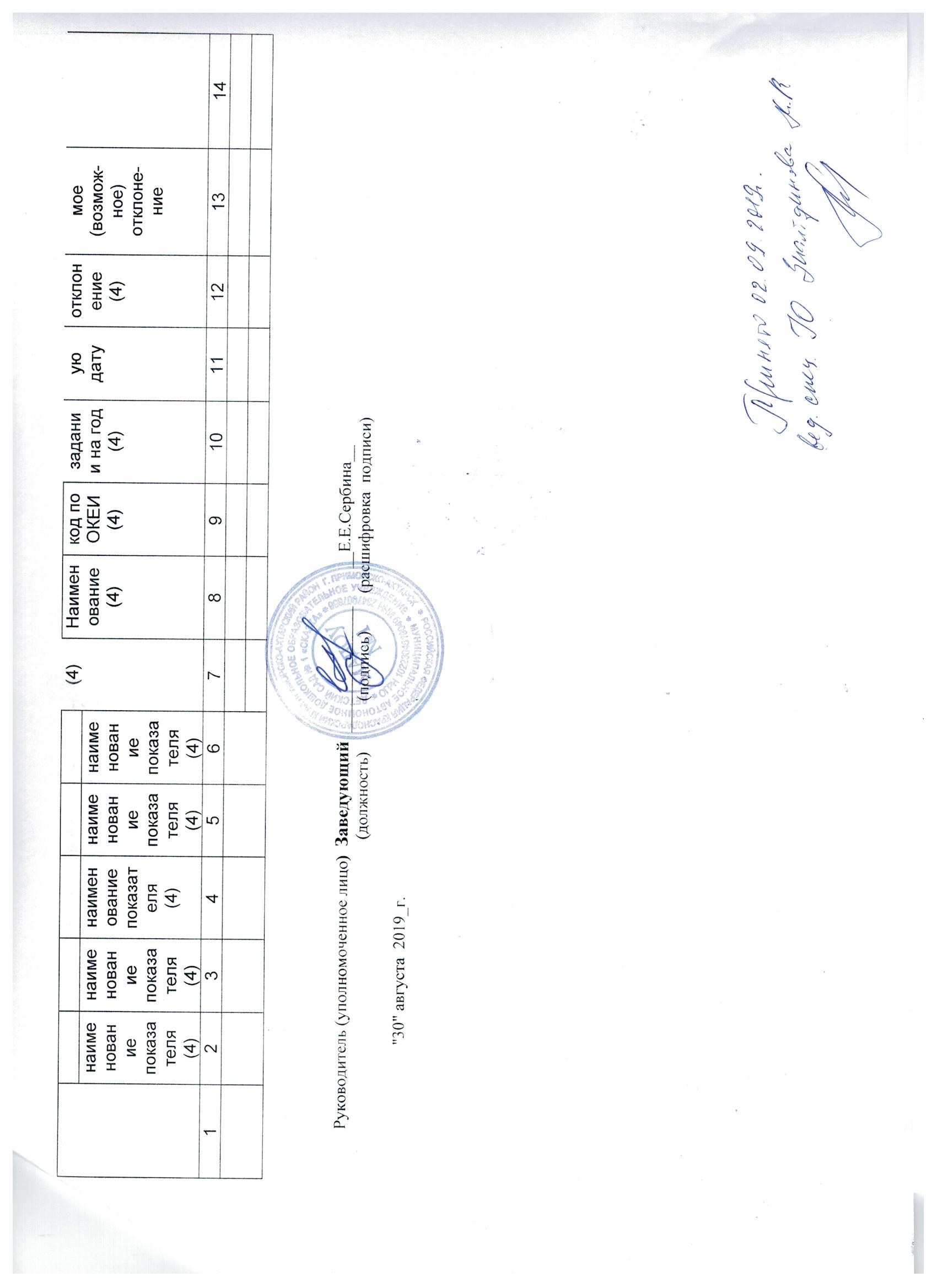 КОДЫ-033Ш--9766-85.11.88.91Уникальный номер реестровой записи(4)Показатель, характеризующий содержание муниципальной услугиПоказатель, характеризующий содержание муниципальной услугиПоказатель, характеризующий содержание муниципальной услугиПоказатель, характеризующий условия (формы) оказания муниципальной услугиПоказатель, характеризующий условия (формы) оказания муниципальной услугиПоказатель качества муниципальной услугиПоказатель качества муниципальной услугиПоказатель качества муниципальной услугиПоказатель качества муниципальной услугиПоказатель качества муниципальной услугиПоказатель качества муниципальной услугиПоказатель качества муниципальной услугиПоказатель качества муниципальной услугиУникальный номер реестровой записи(4)Показатель, характеризующий содержание муниципальной услугиПоказатель, характеризующий содержание муниципальной услугиПоказатель, характеризующий содержание муниципальной услугиПоказатель, характеризующий условия (формы) оказания муниципальной услугиПоказатель, характеризующий условия (формы) оказания муниципальной услугинаименование показателя(4)единица измеренияединица измеренияутверждено в муниципальном задании на год(4)исполнено на отчетную датудопустимое (возможное) отклонение(4)отклонение, превышающее допустимое (возможное) отклонениепричина отклоненияУникальный номер реестровой записи(4)наименование показателя(4)Наименование(4)код по ОКЕИ(4)утверждено в муниципальном задании на год(4)исполнено на отчетную датудопустимое (возможное) отклонение(4)отклонение, превышающее допустимое (возможное) отклонениепричина отклоненияУникальный номер реестровой записи(4)наименование показателя(4)наименование показателя(4)наименование показателя(4)наименование показателя(4)наименование показателя(4)наименование показателя(4)Наименование(4)код по ОКЕИ(4)утверждено в муниципальном задании на год(4)исполнено на отчетную датудопустимое (возможное) отклонение(4)отклонение, превышающее допустимое (возможное) отклонениепричина отклонения1234567891011121314801011О.99.0.БВ24ДП01000НеуказаноНе указаноДо 3-х летОчнаяГруппа сокращенного дняНаличие обоснованных жалоб родителей /законных представителейШтука7960000801011О.99.0.БВ24ДП01000НеуказаноНе указаноДо 3-х летОчнаяГруппа сокращенного дняЧисло человеко -дней обученияЧеловеко -день54011700   5161   8%    - 25,8%объем (содержание) муниципальной услуги:Уникальный номер реестровой записи(4)Показатель, характеризующий содержание муниципальной услугиПоказатель, характеризующий содержание муниципальной услугиПоказатель, характеризующий содержание муниципальной услугиПоказатель, характеризующий условия (формы) оказания муниципальной услугиПоказатель, характеризующий условия (формы) оказания муниципальной услугиПоказатель качества муниципальной услугиПоказатель качества муниципальной услугиПоказатель качества муниципальной услугиПоказатель качества муниципальной услугиПоказатель качества муниципальной услугиПоказатель качества муниципальной услугиПоказатель качества муниципальной услугиПоказатель качества муниципальной услугиобъем (содержание) муниципальной услуги:Уникальный номер реестровой записи(4)Показатель, характеризующий содержание муниципальной услугиПоказатель, характеризующий содержание муниципальной услугиПоказатель, характеризующий содержание муниципальной услугиПоказатель, характеризующий условия (формы) оказания муниципальной услугиПоказатель, характеризующий условия (формы) оказания муниципальной услугинаименование показателя(4)единица измеренияединица измеренияутверждено в муниципальном задании на год(4)исполнено на отчетную датудопустимое (возможное) отклонение(4)отклонение, превышающее допустимое (возможное) отклонениепричина отклоненияобъем (содержание) муниципальной услуги:Уникальный номер реестровой записи(4)наименование показателя(4)наименование(4)код по ОКЕИ(4)утверждено в муниципальном задании на год(4)исполнено на отчетную датудопустимое (возможное) отклонение(4)отклонение, превышающее допустимое (возможное) отклонениепричина отклоненияобъем (содержание) муниципальной услуги:Уникальный номер реестровой записи(4)наименование показателя(4)наименование показателя(4)наименование показателя(4)наименование показателя(4)наименование показателя(4)наименование показателя(4)наименование(4)код по ОКЕИ(4)утверждено в муниципальном задании на год(4)исполнено на отчетную датудопустимое (возможное) отклонение(4)отклонение, превышающее допустимое (возможное) отклонениепричина отклонения1234567891011121314801011О.99.0.БВ24ДП01000Не указаноНе указаноДо 3-летОчнаяГруппа сокращенного дняЧисло обучающихсяЧеловек792   65  56  8%  -5,8%Дети достигли возраста 3 летУникальный номер реестровой записи(4)Показатель, характеризующий содержание муниципальной услугиПоказатель, характеризующий содержание муниципальной услугиПоказатель, характеризующий содержание муниципальной услугиПоказатель, характеризующий условия (формы) оказания муниципальной услугиПоказатель, характеризующий условия (формы) оказания муниципальной услугиПоказатель качества муниципальной услугиПоказатель качества муниципальной услугиПоказатель качества муниципальной услугиПоказатель качества муниципальной услугиПоказатель качества муниципальной услугиПоказатель качества муниципальной услугиПоказатель качества муниципальной услугиПоказатель качества муниципальной услугиУникальный номер реестровой записи(4)Показатель, характеризующий содержание муниципальной услугиПоказатель, характеризующий содержание муниципальной услугиПоказатель, характеризующий содержание муниципальной услугиПоказатель, характеризующий условия (формы) оказания муниципальной услугиПоказатель, характеризующий условия (формы) оказания муниципальной услугинаименование показателя(4)единица измеренияединица измеренияутверждено в муниципальном задании на год(4)исполнено на отчетную датудопустимое (возможное) отклонение(4)отклонение, превышающее допустимое (возможное) отклонениепричина отклоненияУникальный номер реестровой записи(4)наименование показателя(4)наименование(4)код по ОКЕИ(4)утверждено в муниципальном задании на год(4)исполнено на отчетную датудопустимое (возможное) отклонение(4)отклонение, превышающее допустимое (возможное) отклонениепричина отклоненияУникальный номер реестровой записи(4)наименование показателя(4)наименование показателя(4)наименование показателя(4)наименование показателя(4)наименование показателя(4)наименование показателя(4)наименование(4)код по ОКЕИ(4)утверждено в муниципальном задании на год(4)исполнено на отчетную датудопустимое (возможное) отклонение(4)отклонение, превышающее допустимое (возможное) отклонениепричина отклонения1234567891011121314801011О.99.0.БВ24ДН81000НеуказаноНе указано  от 3-х лет до 8-ми летОчнаяГруппа сокращенного дняНаличие обоснованных жалоб родителей /законных представителейШтука7960000801011О.99.0.БВ24ДН81000НеуказаноНе указано  от 3-х лет до 8-ми летОчнаяГруппа сокращенного дняЧисло человеко -дней обученияЧеловеко -день5403474020938 8%- 1,6%Уникальный номер реестровой записи(4)Показатель, характеризующий содержание муниципальной услугиПоказатель, характеризующий содержание муниципальной услугиПоказатель, характеризующий содержание муниципальной услугиПоказатель, характеризующий условия (формы) оказания муниципальной услугиПоказатель, характеризующий условия (формы) оказания муниципальной услугиПоказатель качества муниципальной услугиПоказатель качества муниципальной услугиПоказатель качества муниципальной услугиПоказатель качества муниципальной услугиПоказатель качества муниципальной услугиПоказатель качества муниципальной услугиПоказатель качества муниципальной услугиПоказатель качества муниципальной услугиУникальный номер реестровой записи(4)Показатель, характеризующий содержание муниципальной услугиПоказатель, характеризующий содержание муниципальной услугиПоказатель, характеризующий содержание муниципальной услугиПоказатель, характеризующий условия (формы) оказания муниципальной услугиПоказатель, характеризующий условия (формы) оказания муниципальной услугинаименование показателя(4)единица измеренияединица измеренияутверждено в муниципальном задании на год(4)исполнено на отчетную датудопустимое (возможное) отклонение(4)отклонение, превышающее допустимое (возможное) отклонениепричина отклоненияУникальный номер реестровой записи(4)наименование показателя(4)Наименование(4)код по ОКЕИ(4)утверждено в муниципальном задании на год(4)исполнено на отчетную датудопустимое (возможное) отклонение(4)отклонение, превышающее допустимое (возможное) отклонениепричина отклоненияУникальный номер реестровой записи(4)наименование показателя(4)наименование показателя(4)наименование показателя(4)наименование показателя(4)наименование показателя(4)наименование показателя(4)Наименование(4)код по ОКЕИ(4)утверждено в муниципальном задании на год(4)исполнено на отчетную датудопустимое (возможное) отклонение(4)отклонение, превышающее допустимое (возможное) отклонениепричина отклонения1234567891011121314801011О.99.0.БВ24ДН81000Не указаноНе указаноот 3-х лет до 8-ми летОчнаяГруппа сокращенного дняЧисло обучающихсяЧеловек792   193  201  8%0Уникальный номер реестровой записи(4)Показатель, характеризующий содержание муниципальной услугиПоказатель, характеризующий содержание муниципальной услугиПоказатель, характеризующий содержание муниципальной услугиПоказатель, характеризующий условия (формы) оказания муниципальной услугиПоказатель, характеризующий условия (формы) оказания муниципальной услугиПоказатель качества муниципальной услугиПоказатель качества муниципальной услугиПоказатель качества муниципальной услугиПоказатель качества муниципальной услугиПоказатель качества муниципальной услугиПоказатель качества муниципальной услугиПоказатель качества муниципальной услугиПоказатель качества муниципальной услугиУникальный номер реестровой записи(4)Показатель, характеризующий содержание муниципальной услугиПоказатель, характеризующий содержание муниципальной услугиПоказатель, характеризующий содержание муниципальной услугиПоказатель, характеризующий условия (формы) оказания муниципальной услугиПоказатель, характеризующий условия (формы) оказания муниципальной услугинаименование показателя(4)единица измеренияединица измеренияутверждено в муниципальном задании на год(4)исполнено на отчетную датудопустимое (возможное) отклонение(4)отклонение, превышающее допустимое (возможное) отклонениепричина отклоненияУникальный номер реестровой записи(4)наименование показателя(4)Наименование(4)код по ОКЕИ(4)утверждено в муниципальном задании на год(4)исполнено на отчетную датудопустимое (возможное) отклонение(4)отклонение, превышающее допустимое (возможное) отклонениепричина отклоненияУникальный номер реестровой записи(4)наименование показателя(4)наименование показателя(4)наименование показателя(4)наименование показателя(4)наименование показателя(4)наименование показателя(4)Наименование(4)код по ОКЕИ(4)утверждено в муниципальном задании на год(4)исполнено на отчетную датудопустимое (возможное) отклонение(4)отклонение, превышающее допустимое (возможное) отклонениепричина отклонения1234567891011121314801011О.99.0.БВ24АВ41000Адаптированная образовательная программаОбучающиеся с ограниченными возможностями в здоровье (ОВЗ)  от 3-х лет до 8-ми летОчнаяГруппа сокращенного дняНаличие обоснованных жалоб родителей /законных представителейШтука7960000801011О.99.0.БВ24АВ41000Адаптированная образовательная программаОбучающиеся с ограниченными возможностями в здоровье (ОВЗ)  от 3-х лет до 8-ми летОчнаяГруппа сокращенного дняЧисло человеко -дней обученияЧеловеко -день54086405856 8 %0Уникальный номер реестровой записи(4)Показатель, характеризующий содержание муниципальной услугиПоказатель, характеризующий содержание муниципальной услугиПоказатель, характеризующий содержание муниципальной услугиПоказатель, характеризующий условия (формы) оказания муниципальной услугиПоказатель, характеризующий условия (формы) оказания муниципальной услугиПоказатель качества муниципальной услугиПоказатель качества муниципальной услугиПоказатель качества муниципальной услугиПоказатель качества муниципальной услугиПоказатель качества муниципальной услугиПоказатель качества муниципальной услугиПоказатель качества муниципальной услугиПоказатель качества муниципальной услугиУникальный номер реестровой записи(4)Показатель, характеризующий содержание муниципальной услугиПоказатель, характеризующий содержание муниципальной услугиПоказатель, характеризующий содержание муниципальной услугиПоказатель, характеризующий условия (формы) оказания муниципальной услугиПоказатель, характеризующий условия (формы) оказания муниципальной услугинаименование показателя(4)единица измеренияединица измеренияутверждено в муниципальном задании на год(4)исполнено на отчетную датудопустимое (возможное) отклонение(4)отклонение, превышающее допустимое (возможное) отклонениепричина отклоненияУникальный номер реестровой записи(4)наименование показателя(4)Наименова-ние(4)код по ОКЕИ(4)утверждено в муниципальном задании на год(4)исполнено на отчетную датудопустимое (возможное) отклонение(4)отклонение, превышающее допустимое (возможное) отклонениепричина отклоненияУникальный номер реестровой записи(4)наименование показателя(4)наименование показателя(4)наименование показателя(4)наименование показателя(4)наименование показателя(4)наименование показателя(4)Наименова-ние(4)код по ОКЕИ(4)утверждено в муниципальном задании на год(4)исполнено на отчетную датудопустимое (возможное) отклонение(4)отклонение, превышающее допустимое (возможное) отклонениепричина отклонения1234567891011121314801011О.99.0.БВ24АВ41000Адаптированная образовательная программаОбучающиеся с ограниченными возможностями в здоровье (ОВЗ)от 3-х лет до 8-ми летОчнаяГруппа сокращенного дняЧисло обучающихсяЧеловек792   48 49 8%0-Уникальный номер реестровой записи(4)Показатель, характеризующий содержание муниципальной услугиПоказатель, характеризующий содержание муниципальной услугиПоказатель, характеризующий содержание муниципальной услугиПоказатель, характеризующий условия (формы) оказания муниципальной услугиПоказатель, характеризующий условия (формы) оказания муниципальной услугиПоказатель качества муниципальной услугиПоказатель качества муниципальной услугиПоказатель качества муниципальной услугиПоказатель качества муниципальной услугиПоказатель качества муниципальной услугиПоказатель качества муниципальной услугиПоказатель качества муниципальной услугиПоказатель качества муниципальной услугиУникальный номер реестровой записи(4)Показатель, характеризующий содержание муниципальной услугиПоказатель, характеризующий содержание муниципальной услугиПоказатель, характеризующий содержание муниципальной услугиПоказатель, характеризующий условия (формы) оказания муниципальной услугиПоказатель, характеризующий условия (формы) оказания муниципальной услугинаименование показателя(4)единица измеренияединица измеренияутверждено в муниципальном задании на год(4)исполнено на отчетную датудопустимое (возможное) отклонение(4)отклонение, превышающее допустимое (возможное) отклонениепричина отклоненияУникальный номер реестровой записи(4)наименование показателя(4)Наименование(4)код по ОКЕИ(4)утверждено в муниципальном задании на год(4)исполнено на отчетную датудопустимое (возможное) отклонение(4)отклонение, превышающее допустимое (возможное) отклонениепричина отклоненияУникальный номер реестровой записи(4)наименование показателя(4)наименование показателя(4)наименование показателя(4)наименование показателя(4)наименование показателя(4)наименование показателя(4)Наименование(4)код по ОКЕИ(4)утверждено в муниципальном задании на год(4)исполнено на отчетную датудопустимое (возможное) отклонение(4)отклонение, превышающее допустимое (возможное) отклонениепричина отклонения1234567891011121314801011О.99.0.БВ24ДН82000Не указаноНе указано  от 3-х лет до 8-ми летОчнаяГруппа полного дняНаличие обоснованных жалоб родителей /законных представителейШтука7960000801011О.99.0.БВ24ДН82000Не указаноНе указано  от 3-х лет до 8-ми летОчнаяГруппа полного дняЧисло человеко -дней обученияЧеловеко -день54027001949 8%- 0,3%Уникальный номер реестровой записи(4)Показатель, характеризующий содержание муниципальной услугиПоказатель, характеризующий содержание муниципальной услугиПоказатель, характеризующий содержание муниципальной услугиПоказатель, характеризующий условия (формы) оказания муниципальной услугиПоказатель, характеризующий условия (формы) оказания муниципальной услугиПоказатель качества муниципальной услугиПоказатель качества муниципальной услугиПоказатель качества муниципальной услугиПоказатель качества муниципальной услугиПоказатель качества муниципальной услугиПоказатель качества муниципальной услугиПоказатель качества муниципальной услугиПоказатель качества муниципальной услугиУникальный номер реестровой записи(4)Показатель, характеризующий содержание муниципальной услугиПоказатель, характеризующий содержание муниципальной услугиПоказатель, характеризующий содержание муниципальной услугиПоказатель, характеризующий условия (формы) оказания муниципальной услугиПоказатель, характеризующий условия (формы) оказания муниципальной услугинаименование показателя(4)единица измеренияединица измеренияутверждено в муниципальном задании на год(4)исполнено на отчетную датудопустимое (возможное) отклонение(4)отклонение, превышающее допустимое (возможное) отклонениепричина отклоненияУникальный номер реестровой записи(4)наименование показателя(4)Наименова-ние(4)код по ОКЕИ(4)утверждено в муниципальном задании на год(4)исполнено на отчетную датудопустимое (возможное) отклонение(4)отклонение, превышающее допустимое (возможное) отклонениепричина отклоненияУникальный номер реестровой записи(4)наименование показателя(4)наименование показателя(4)наименование показателя(4)наименование показателя(4)наименование показателя(4)наименование показателя(4)Наименова-ние(4)код по ОКЕИ(4)утверждено в муниципальном задании на год(4)исполнено на отчетную датудопустимое (возможное) отклонение(4)отклонение, превышающее допустимое (возможное) отклонениепричина отклонения1234567891011121314801011О.99.0.БВ24ДН82000Не указаноНе указаноот 3-х лет до 8-ми летОчнаяГруппа полно-го дняЧисло обучающихсяЧеловек792   15 15 8%0Уникальный номер реестровой записи(4)Показатель, характеризующий содержание муниципальной услугиПоказатель, характеризующий содержание муниципальной услугиПоказатель, характеризующий содержание муниципальной услугиПоказатель, характеризующий условия (формы) оказания муниципальной услугиПоказатель, характеризующий условия (формы) оказания муниципальной услугиПоказатель качества муниципальной услугиПоказатель качества муниципальной услугиПоказатель качества муниципальной услугиПоказатель качества муниципальной услугиПоказатель качества муниципальной услугиПоказатель качества муниципальной услугиПоказатель качества муниципальной услугиПоказатель качества муниципальной услугиУникальный номер реестровой записи(4)Показатель, характеризующий содержание муниципальной услугиПоказатель, характеризующий содержание муниципальной услугиПоказатель, характеризующий содержание муниципальной услугиПоказатель, характеризующий условия (формы) оказания муниципальной услугиПоказатель, характеризующий условия (формы) оказания муниципальной услугинаименование показателя(4)единица измеренияединица измеренияутверждено в муниципальном задании на год(4)исполнено на отчетную датудопустимое (возможное) отклонение(4)отклонение, превышающее допустимое (возможное) отклонениепричина отклоненияУникальный номер реестровой записи(4)наименование показателя(4)Наименование(4)код по ОКЕИ(4)утверждено в муниципальном задании на год(4)исполнено на отчетную датудопустимое (возможное) отклонение(4)отклонение, превышающее допустимое (возможное) отклонениепричина отклоненияУникальный номер реестровой записи(4)наименование показателя(4)наименование показателя(4)наименование показателя(4)наименование показателя(4)наименование показателя(4)наименование показателя(4)Наименование(4)код по ОКЕИ(4)утверждено в муниципальном задании на год(4)исполнено на отчетную датудопустимое (возможное) отклонение(4)отклонение, превышающее допустимое (возможное) отклонениепричина отклонения1234567891011121314801011О.99.0.БВ24ДН84000Не указаноНе указано  от 3-х лет до 8-ми летОчнаяГруп-па круглосуточного пребыванияНаличие обоснованных жалоб родителей /законных представителейШтука7960000801011О.99.0.БВ24ДН84000Не указаноНе указано  от 3-х лет до 8-ми летОчнаяГруп-па круглосуточного пребыванияЧеловеко -день540  2700  19418%0Уникальный номер реестровой записи(4)Показатель, характеризующий содержание муниципальной услугиПоказатель, характеризующий содержание муниципальной услугиПоказатель, характеризующий содержание муниципальной услугиПоказатель, характеризующий условия (формы) оказания муниципальной услугиПоказатель, характеризующий условия (формы) оказания муниципальной услугиПоказатель качества муниципальной услугиПоказатель качества муниципальной услугиПоказатель качества муниципальной услугиПоказатель качества муниципальной услугиПоказатель качества муниципальной услугиПоказатель качества муниципальной услугиПоказатель качества муниципальной услугиПоказатель качества муниципальной услугиУникальный номер реестровой записи(4)Показатель, характеризующий содержание муниципальной услугиПоказатель, характеризующий содержание муниципальной услугиПоказатель, характеризующий содержание муниципальной услугиПоказатель, характеризующий условия (формы) оказания муниципальной услугиПоказатель, характеризующий условия (формы) оказания муниципальной услугинаименование показателя(4)единица измеренияединица измеренияутверждено в муниципальном задании на год(4)исполнено на отчетную датудопустимое (возможное) отклонение(4)отклонение, превышающее допустимое (возможное) отклонениепричина отклоненияУникальный номер реестровой записи(4)наименование показателя(4)Наиме-нова-ние(4)код по ОКЕИ(4)утверждено в муниципальном задании на год(4)исполнено на отчетную датудопустимое (возможное) отклонение(4)отклонение, превышающее допустимое (возможное) отклонениепричина отклоненияУникальный номер реестровой записи(4)наименование показателя(4)наименование показателя(4)наименование показателя(4)наименование показателя(4)наименование показателя(4)наименование показателя(4)Наиме-нова-ние(4)код по ОКЕИ(4)утверждено в муниципальном задании на год(4)исполнено на отчетную датудопустимое (возможное) отклонение(4)отклонение, превышающее допустимое (возможное) отклонениепричина отклонения1234567891011121314801011О.99.0.БВ24ДН84000Не указаноНе указаноот 3-х лет до 8-ми летОчнаяГруп-па круглосуточного пребыванияЧисло обучающихсяЧеловек792   15    15 8%0Уникальный номер реестровой записи(4)Показатель, характеризующий содержание муниципальной услугиПоказатель, характеризующий содержание муниципальной услугиПоказатель, характеризующий содержание муниципальной услугиПоказатель, характеризующий условия (формы) оказания муниципальной услугиПоказатель, характеризующий условия (формы) оказания муниципальной услугиПоказатель качества муниципальной услугиПоказатель качества муниципальной услугиПоказатель качества муниципальной услугиПоказатель качества муниципальной услугиПоказатель качества муниципальной услугиПоказатель качества муниципальной услугиПоказатель качества муниципальной услугиПоказатель качества муниципальной услугиУникальный номер реестровой записи(4)Показатель, характеризующий содержание муниципальной услугиПоказатель, характеризующий содержание муниципальной услугиПоказатель, характеризующий содержание муниципальной услугиПоказатель, характеризующий условия (формы) оказания муниципальной услугиПоказатель, характеризующий условия (формы) оказания муниципальной услугинаименование показателя(4)единица измеренияединица измеренияутверждено в муниципальном задании на год(4)исполнено на отчетную датудопустимое (возможное) отклонение(4)отклонение, превышающее допустимое (возможное) отклонениепричина отклоненияУникальный номер реестровой записи(4)наименование показателя(4)наименование(4)код по ОКЕИ(4)утверждено в муниципальном задании на год(4)исполнено на отчетную датудопустимое (возможное) отклонение(4)отклонение, превышающее допустимое (возможное) отклонениепричина отклоненияУникальный номер реестровой записи(4)наименование показателя(4)наименование показателя(4)наименование показателя(4)наименование показателя(4)наименование показателя(4)наименование показателя(4)наименование(4)код по ОКЕИ(4)утверждено в муниципальном задании на год(4)исполнено на отчетную датудопустимое (возможное) отклонение(4)отклонение, превышающее допустимое (возможное) отклонениепричина отклонения1234567891011121314853211О.99.0.БВ19АА65000Физические лица за исключением льготных категорийНе указаноНе указаноУровень заболеваемостиКоличество дней, пропущенных одним ребенком по болезни4,31,978 %+ 22Профилактическая работа853211О.99.0.БВ19АА65000Физические лица за исключением льготных категорийНе указаноНе указаноЧисло человеко-дней пребыва-нияЧеловеко-день540  54000 316558%- 4,1%Уникальный номер реестровой записи(4)Показатель, характеризующий содержание муниципальной услугиПоказатель, характеризующий содержание муниципальной услугиПоказатель, характеризующий содержание муниципальной услугиПоказатель, характеризующий условия (формы) оказания муниципальной услугиПоказатель, характеризующий условия (формы) оказания муниципальной услугиПоказатель качества муниципальной услугиПоказатель качества муниципальной услугиПоказатель качества муниципальной услугиПоказатель качества муниципальной услугиПоказатель качества муниципальной услугиПоказатель качества муниципальной услугиПоказатель качества муниципальной услугиПоказатель качества муниципальной услугиУникальный номер реестровой записи(4)Показатель, характеризующий содержание муниципальной услугиПоказатель, характеризующий содержание муниципальной услугиПоказатель, характеризующий содержание муниципальной услугиПоказатель, характеризующий условия (формы) оказания муниципальной услугиПоказатель, характеризующий условия (формы) оказания муниципальной услугиНаимено-вание показателя(4)единица измеренияединица измеренияутверждено в муниципальном задании на год(4)исполнено на отчетную датудопустимое (возможное) отклонение(4)отклонение, превышающее допустимое (возможное) отклонениепричина отклоненияУникальный номер реестровой записи(4)Наимено-вание показателя(4)Наименование(4)код по ОКЕИ(4)утверждено в муниципальном задании на год(4)исполнено на отчетную датудопустимое (возможное) отклонение(4)отклонение, превышающее допустимое (возможное) отклонениепричина отклоненияУникальный номер реестровой записи(4)наименование показателя(4)наименование показателя(4)наименование показателя(4)наименование показателя(4)наименование показателя(4)Наимено-вание показателя(4)Наименование(4)код по ОКЕИ(4)утверждено в муниципальном задании на год(4)исполнено на отчетную датудопустимое (возможное) отклонение(4)отклонение, превышающее допустимое (возможное) отклонениепричина отклонения1234567891011121314853211О.99.0.БВ19АА65000Физические лица за исключением льготных категорийНе указано Неуказано Число детейЧеловек792  300300   8%0Уникальный номер реестровой записи(4)Показатель, характеризующий содержание муниципальной услугиПоказатель, характеризующий содержание муниципальной услугиПоказатель, характеризующий содержание муниципальной услугиПоказатель, характеризующий условия (формы) оказания муниципальной услугиПоказатель, характеризующий условия (формы) оказания муниципальной услугиПоказатель качества муниципальной услугиПоказатель качества муниципальной услугиПоказатель качества муниципальной услугиПоказатель качества муниципальной услугиПоказатель качества муниципальной услугиПоказатель качества муниципальной услугиПоказатель качества муниципальной услугиПоказатель качества муниципальной услугиУникальный номер реестровой записи(4)Показатель, характеризующий содержание муниципальной услугиПоказатель, характеризующий содержание муниципальной услугиПоказатель, характеризующий содержание муниципальной услугиПоказатель, характеризующий условия (формы) оказания муниципальной услугиПоказатель, характеризующий условия (формы) оказания муниципальной услугиНаимено-вание показате-ля(4)единица измеренияединица измеренияутверждено в муниципаль-ном задании на год(4)исполнено на отчетную датуДопус-тимое (возможное) отклонение(4)Отклоне-ние, превышающее допустимое (возмож-ное) отклоне-ниепричина отклоненияУникальный номер реестровой записи(4)Наимено-вание показате-ля(4)наименование(4)код по ОКЕИ(4)утверждено в муниципаль-ном задании на год(4)исполнено на отчетную датуДопус-тимое (возможное) отклонение(4)Отклоне-ние, превышающее допустимое (возмож-ное) отклоне-ниепричина отклоненияУникальный номер реестровой записи(4)наименование показателя(4)наименование показателя(4)наименование показателя(4)наименование показателя(4)наименование показателя(4)Наимено-вание показате-ля(4)наименование(4)код по ОКЕИ(4)утверждено в муниципаль-ном задании на год(4)исполнено на отчетную датуДопус-тимое (возможное) отклонение(4)Отклоне-ние, превышающее допустимое (возмож-ное) отклоне-ниепричина отклонения1234567891011121314853211О.99.0.БВ19АГ17000Физические лица  льготных категорий, определяемых учредителемНе указаноНе указаноУровень заболеваемостиКоличест-во дней, пропущенных одним ребенком по болезни4,30,75 8%+65,2%853211О.99.0.БВ19АГ17000Физические лица  льготных категорий, определяемых учредителемНе указаноНе указаноЧисло человеко-дней пребыва-нияЧеловеко-день540 1080 300 8%-50,3%Уникальный номер реестровой записи(4)Показатель, характеризующий содержание муниципальной услугиПоказатель, характеризующий содержание муниципальной услугиПоказатель, характеризующий содержание муниципальной услугиПоказатель, характеризующий условия (формы) оказания муниципальной услугиПоказатель, характеризующий условия (формы) оказания муниципальной услугиПоказатель качества муниципальной услугиПоказатель качества муниципальной услугиПоказатель качества муниципальной услугиПоказатель качества муниципальной услугиПоказатель качества муниципальной услугиПоказатель качества муниципальной услугиПоказатель качества муниципальной услугиПоказатель качества муниципальной услугиУникальный номер реестровой записи(4)Показатель, характеризующий содержание муниципальной услугиПоказатель, характеризующий содержание муниципальной услугиПоказатель, характеризующий содержание муниципальной услугиПоказатель, характеризующий условия (формы) оказания муниципальной услугиПоказатель, характеризующий условия (формы) оказания муниципальной услугинаименование показате-ля(4)единица измеренияединица измеренияутверждено в муниципальном задании на год(4)исполнено на отчетную датудопустимое (возможное) отклонение(4)отклонение, превышающее допустимое (возможное) отклонениепричина отклоненияУникальный номер реестровой записи(4)наименование показате-ля(4)Наименование(4)код по ОКЕИ(4)утверждено в муниципальном задании на год(4)исполнено на отчетную датудопустимое (возможное) отклонение(4)отклонение, превышающее допустимое (возможное) отклонениепричина отклоненияУникальный номер реестровой записи(4)наименование показате-ля(4)наименование показателя(4)наименование показателя(4)наименование показателя(4)наименование показателя(4)наименование показате-ля(4)Наименование(4)код по ОКЕИ(4)утверждено в муниципальном задании на год(4)исполнено на отчетную датудопустимое (возможное) отклонение(4)отклонение, превышающее допустимое (возможное) отклонениепричина отклонения1234567891011121314853211О.99.0.БВ19АГ17000Физические лица  льготных категорий, опреде-ляемых учреди-телемНе указаноНе указаноЧисло детейЧеловек7926 68%0Уникальный номер реестровой записи(4)Показатель, характеризующий содержание муниципальной услугиПоказатель, характеризующий содержание муниципальной услугиПоказатель, характеризующий содержание муниципальной услугиПоказатель, характеризующий условия (формы) оказания муниципальной услугиПоказатель, характеризующий условия (формы) оказания муниципальной услугиПоказатель качества муниципальной услугиПоказатель качества муниципальной услугиПоказатель качества муниципальной услугиПоказатель качества муниципальной услугиПоказатель качества муниципальной услугиПоказатель качества муниципальной услугиПоказатель качества муниципальной услугиПоказатель качества муниципальной услугиУникальный номер реестровой записи(4)Показатель, характеризующий содержание муниципальной услугиПоказатель, характеризующий содержание муниципальной услугиПоказатель, характеризующий содержание муниципальной услугиПоказатель, характеризующий условия (формы) оказания муниципальной услугиПоказатель, характеризующий условия (формы) оказания муниципальной услугинаименование показателя(4)единица измеренияединица измеренияутверждено в муниципальном задании на год(4)исполнено на отчетную датудопустимое (возможное) отклонение(4)отклонение, превышающее допустимое (возможное) отклонениепричина отклоненияУникальный номер реестровой записи(4)наименование показателя(4)наименование(4)код по ОКЕИ(4)утверждено в муниципальном задании на год(4)исполнено на отчетную датудопустимое (возможное) отклонение(4)отклонение, превышающее допустимое (возможное) отклонениепричина отклоненияУникальный номер реестровой записи(4)наименование показателя(4)наименование показателя(4)наименование показателя(4)наименование показателя(4)наименование показателя(4)наименование показателя(4)наименование(4)код по ОКЕИ(4)утверждено в муниципальном задании на год(4)исполнено на отчетную датудопустимое (возможное) отклонение(4)отклонение, превышающее допустимое (возможное) отклонениепричина отклонения1234567891011121314853211О.99.0.БВ19АБ49000Дети с туберкулезной интоксикациейНе указаноНе указаноУровень заболеваемостиКоличество дней, пропущенных одним ребенком по болезни4,31,9 8%+ 55,8%853211О.99.0.БВ19АБ49000Дети с туберкулезной интоксикациейНе указаноНе указаноЧисло человеко-дней пребыва-нияЧеловеко-день540 5400 3890 8%- 0,1%Уникальный номер реестровой записи(4)Показатель, характеризующий содержание муниципальной услугиПоказатель, характеризующий содержание муниципальной услугиПоказатель, характеризующий содержание муниципальной услугиПоказатель, характеризующий условия (формы) оказания муниципальной услугиПоказатель, характеризующий условия (формы) оказания муниципальной услугиПоказатель качества муниципальной услугиПоказатель качества муниципальной услугиПоказатель качества муниципальной услугиПоказатель качества муниципальной услугиПоказатель качества муниципальной услугиПоказатель качества муниципальной услугиПоказатель качества муниципальной услугиПоказатель качества муниципальной услугиУникальный номер реестровой записи(4)Показатель, характеризующий содержание муниципальной услугиПоказатель, характеризующий содержание муниципальной услугиПоказатель, характеризующий содержание муниципальной услугиПоказатель, характеризующий условия (формы) оказания муниципальной услугиПоказатель, характеризующий условия (формы) оказания муниципальной услугинаименование показате-ля(4)единица измеренияединица измеренияутверждено в муниципальном задании на год(4)исполнено на отчетную датудопустимое (возможное) отклонение(4)отклонение, превышающее допустимое (возможное) отклонениепричина отклоненияУникальный номер реестровой записи(4)наименование показате-ля(4)Наименование(4)код по ОКЕИ(4)утверждено в муниципальном задании на год(4)исполнено на отчетную датудопустимое (возможное) отклонение(4)отклонение, превышающее допустимое (возможное) отклонениепричина отклоненияУникальный номер реестровой записи(4)наименование показате-ля(4)наименование показателя(4)наименование показателя(4)наименование показателя(4)наименование показателя(4)наименование показате-ля(4)Наименование(4)код по ОКЕИ(4)утверждено в муниципальном задании на год(4)исполнено на отчетную датудопустимое (возможное) отклонение(4)отклонение, превышающее допустимое (возможное) отклонениепричина отклонения1234567891011121314853211О.99.0.БВ19АБ49000Дети с туберкулезной интоксикациейНе указаноНеуказано Число детейЧеловек79230  308%0Уникальный номер реестровой записи(4)Показатель, характеризующий содержание муниципальной услугиПоказатель, характеризующий содержание муниципальной услугиПоказатель, характеризующий содержание муниципальной услугиПоказатель, характеризующий условия (формы) оказания муниципальной услугиПоказатель, характеризующий условия (формы) оказания муниципальной услугиПоказатель качества муниципальной услугиПоказатель качества муниципальной услугиПоказатель качества муниципальной услугиПоказатель качества муниципальной услугиПоказатель качества муниципальной услугиПоказатель качества муниципальной услугиПоказатель качества муниципальной услугиПоказатель качества муниципальной услугиУникальный номер реестровой записи(4)Показатель, характеризующий содержание муниципальной услугиПоказатель, характеризующий содержание муниципальной услугиПоказатель, характеризующий содержание муниципальной услугиПоказатель, характеризующий условия (формы) оказания муниципальной услугиПоказатель, характеризующий условия (формы) оказания муниципальной услугинаименование показателя(4)единица измеренияединица измеренияутверждено в муниципальном задании на год(4)исполнено на отчетную датудопустимое (возможное) отклонение(4)отклонение, превышающее допустимое (возможное) отклонениепричина отклоненияУникальный номер реестровой записи(4)наименование показателя(4)Наименование(4)код по ОКЕИ(4)утверждено в муниципальном задании на год(4)исполнено на отчетную датудопустимое (возможное) отклонение(4)отклонение, превышающее допустимое (возможное) отклонениепричина отклоненияУникальный номер реестровой записи(4)наименование показателя(4)наименование показателя(4)наименование показателя(4)наименование показателя(4)наименование показателя(4)наименование показателя(4)Наименование(4)код по ОКЕИ(4)утверждено в муниципальном задании на год(4)исполнено на отчетную датудопустимое (возможное) отклонение(4)отклонение, превышающее допустимое (возможное) отклонениепричина отклонения1234567891011121314Уникальный номер реестровой записи(4)Показатель, характеризующий содержание государственной услугиПоказатель, характеризующий содержание государственной услугиПоказатель, характеризующий содержание государственной услугиПоказатель, характеризующий условия (формы) оказания государственной услугиПоказатель, характеризующий условия (формы) оказания государственной услугиПоказатель качества государственной услугиПоказатель качества государственной услугиПоказатель качества государственной услугиПоказатель качества государственной услугиПоказатель качества государственной услугиПоказатель качества государственной услугиПоказатель качества государственной услугиПоказатель качества государственной услугиУникальный номер реестровой записи(4)Показатель, характеризующий содержание государственной услугиПоказатель, характеризующий содержание государственной услугиПоказатель, характеризующий содержание государственной услугиПоказатель, характеризующий условия (формы) оказания государственной услугиПоказатель, характеризующий условия (формы) оказания государственной услугинаименование показателя(4)единица измеренияединица измеренияутверждено в государственном задании на год(4)исполнено на отчетную датудопустимое (возможное) отклонение(4)Отклоне-ние, превышаю-щее допусти-мое (возмож-ное) отклоне-ниепричина отклоненияУникальный номер реестровой записи(4)наименование показателя(4)Наименование(4)код по ОКЕИ(4)утверждено в государственном задании на год(4)исполнено на отчетную датудопустимое (возможное) отклонение(4)Отклоне-ние, превышаю-щее допусти-мое (возмож-ное) отклоне-ниепричина отклоненияУникальный номер реестровой записи(4)наименование показателя(4)наименование показателя(4)наименование показателя(4)наименование показателя(4)наименование показателя(4)наименование показателя(4)Наименование(4)код по ОКЕИ(4)утверждено в государственном задании на год(4)исполнено на отчетную датудопустимое (возможное) отклонение(4)Отклоне-ние, превышаю-щее допусти-мое (возмож-ное) отклоне-ниепричина отклонения1234567891011121314